STAFF PROFILE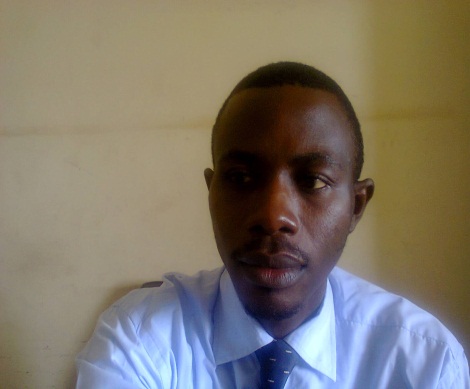 Personal information:Name: Omotosho Moses MELEFA (PhD)Designation: Lecturer ISS/10405Contact Address: Department of English and Literary Studies, University of Nigeria, NsukkaPhone Number: +2348035938536 Email Address: moses.melefa@unn.edu.ng/melefa2003@yahoo.comDate of Birth: 18th April, 1982Sex: MaleDate of First Appointment: 02/04/2012Current Position with Date: Lecturer I (01/010/2016)Brief Biography:Dr Omotosho Moses MELEFA is currently Lecturer I in the Department of English and Literary Studies, University of Nigeria, Nsukka. He holds a BA (Hons.) degree, 2nd Class Upper Division in English and Literary Studies of the University of Calabar in 2007, a Master of Arts degree in English (Language) of the University of Ibadan in 2011 and a Doctor of Philosophy (PhD) degree in English Language of the University of Nigeria, Nsukka in 2016. His research interests include phonology of Nigerian English, sociolinguistics, literary pragmatics, discourse analysis, etc. He teaches both at the undergraduate and postgraduate levels in the Department. He also supervises BA students’ projects as well as postgraduate students. He has worked in some secondary schools in Nigeria, and also taught at the General Studies Unit at the University of Ibadan, Nigeria. He has published some of his research findings in reputable local and international journals.Areas of specialisation: Main areas of specialisation include the phonology of Nigerian English, sociolinguistics, literary pragmatics, discourse analysis, etc.Educational Institutions Attended and Qualifications with DatesUniversity of Nigeria, Nsukka:     PhD (English Language)                        2016University of Ibadan, Oyo State:  MA English (Language)                          2011Compute-Rite Consult:  Diploma in Desktop Publishing.                             2008Universiy of Calabar, Cross River State:  BA (Hons.)  English and Literary Studies (2nd Class Upper Division).                                                         2007Kiri High School, Araromi Akutupa and Okoro Gbedde High School,    Okoro, Ijumu L.G.A, Kogi State: SSCE.                                                      2001            ECWA/KB LGEA School, Ike-Bunu: First School Leaving Certificate.     1994  Responsibilities:He teaches Introduction to Phonetics, Basic Grammar and Composition, Intermediate Grammar and Composition, Spoken English and Lab Work, Comparative Grammar, Phonology of English, Advanced Phonology, The English Language in Nigeria, Research Methods, Advanced Research Methods, etc. and does other administrative duties such as Secretary, writing workshop committee, Member, homecoming committee, Member, result compilation committee, etc.Membership of Learned Bodies:LAN: Linguistic Association of NigeriaEnglish Scholars’ Association of Nigeria (ESAN) ( formerly NESA: Nigeria English Studies Association)Publications:Melefa, O.M (2006). The language situation in Nigeria and diglossia: A sociolinguistic approach. The Quill:  Journal of English and Literary Students’ Association, University of Calabar.Obiweluozo, E.P and Melefa, O.M. (2013). Enhancing Listening in Children for Effective Teaching and Learning in Primary Schools: An Empirical Study from a Nigerian Experience. Education: Scientific and Academic Publishing Vol. 3: 5.Melefa, O.M., Adeosun, A, and Adisa, B.O. (2013). Diglossia and languages in Competition in Adekunle Fajuyi Military Cantonement, Ojoo, Ibadan. W. Adegbite, A. Ogunsiji and O. Taiwo (eds.) Linguistics and the Glocalisation of African Languages for Sustainable Development: a Festschrift in Honour of Prof Kola Owolabi. Ibadan: Universal Akada Books. 212-222Obiweluozo, E.P and Melefa, O.M (2014). Strategies for enhancing language development as a necessary foundation for early childhood education. IISTE Journal of Education and Practice.Filani, I. and Melefa, O.M (2014). A Socio-semiotic Study of Nicknaming among Undergraduates in a Nigerian University. Linguistik Online vol. 68. Melefa, O.M. and Chukwumezie, T.M.E (2014). Pragmatic Analysis of Crisis- Motivated Proverbs in Soyinka’s Death and the King’s Horseman. IISTE: Research on Humanities and Social Sciences. Vol. 4:8. 81-88Melefa, O.M. (2014). A Pragmatic Study of Conceptual Metaphors in Soyinka’s The Trials of Brother Jero. CALEL: Currents in African Literature and the English Langauge.105-112.Melefa, O.M. and Chukwumezie, T.M.E (2015). A Critical Pragmatic Analysis of the Discursive Expression of Power and Dominance in Chinua Achebe’s Arrow of God. Okike: An African Journal of New Writing. No 52. 153-175.Melefa, O.M. (2016). A Tones and Break Indices Analysis of the Intonation of Select Nigerian Television Newscasters. Grammar, Applied Linguistics and Society:  A Festschrift for Wale Osisanwo. Ibadan.Conference Participation:Tyranny and Conflict in Chimamanda Adichie’s Purple Hibiscus: University of Calabar International Conference on African Literature and the English Language, 2006.Diglossia and Languages in Competition: A Sociolinguistic Study of the Nigerian Situation. School of Languages 2008 Annual Conference, FCE, Zaria.Pragmatic Analysis of Crisis-Motivated Proverbs in Soyinka’s Death and the King’s Horseman: Africa and World Literature Conference: University of Nigeria, Nsukka, 2012A Pragmatic Analysis of Conceptual Metaphors in Soyinka’s The Trials of Brother Jero: University of Calabar 22nd International Conference on African Literature and the English Language, 2013Contrastive Analysis of Tense and Aspect Markings in English and Abinu: The West African Linguistic Congress (WALC) and 26th Conference of The Linguistic Society of Nigeria (LAN), University of Ibadan, 2013.A Critical Pragmatic Analysis of Discursive Expression of Power and struggle in Achebe’s Arrow of God: Okike Conference, Nsukka, 2014.An Instrumental Study of the Patterns of Pitch in the News Reading of Selected Nigerian Television Newscasters: 31st Annual Conference of English Scholars’ Association of Nigeria (ESAN) (formerly NESA: Nigeria English Studies Association), Federal University, Lokoja, 2015.